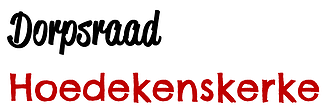 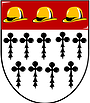 Agenda woensdag 9 januari  2019 Locatie: In de Griend                                            Tijd: 20.30uOpening Goedkeuring notulen 28 november 2018Ingekomen en uitgaande post Kort verslagje bijeenkomst “Herdenking Slag om de Schelde”Uitnodiging van Sonja Prince-Rhyne: Workshop 'Borging B2030            Uitgaande post:   Mail naar Jan Kamp ( Antwoord van de Dorpsraad)  Voortgangsrapportage van gesprekken R&B met AlwinInvulling van de Jaarvergadering 20 februari 2019 (Inbreng en ideeën) Website en regelzakenWat verder ter tafel komtPlanning volgende reguliere vergadering Sluiting 